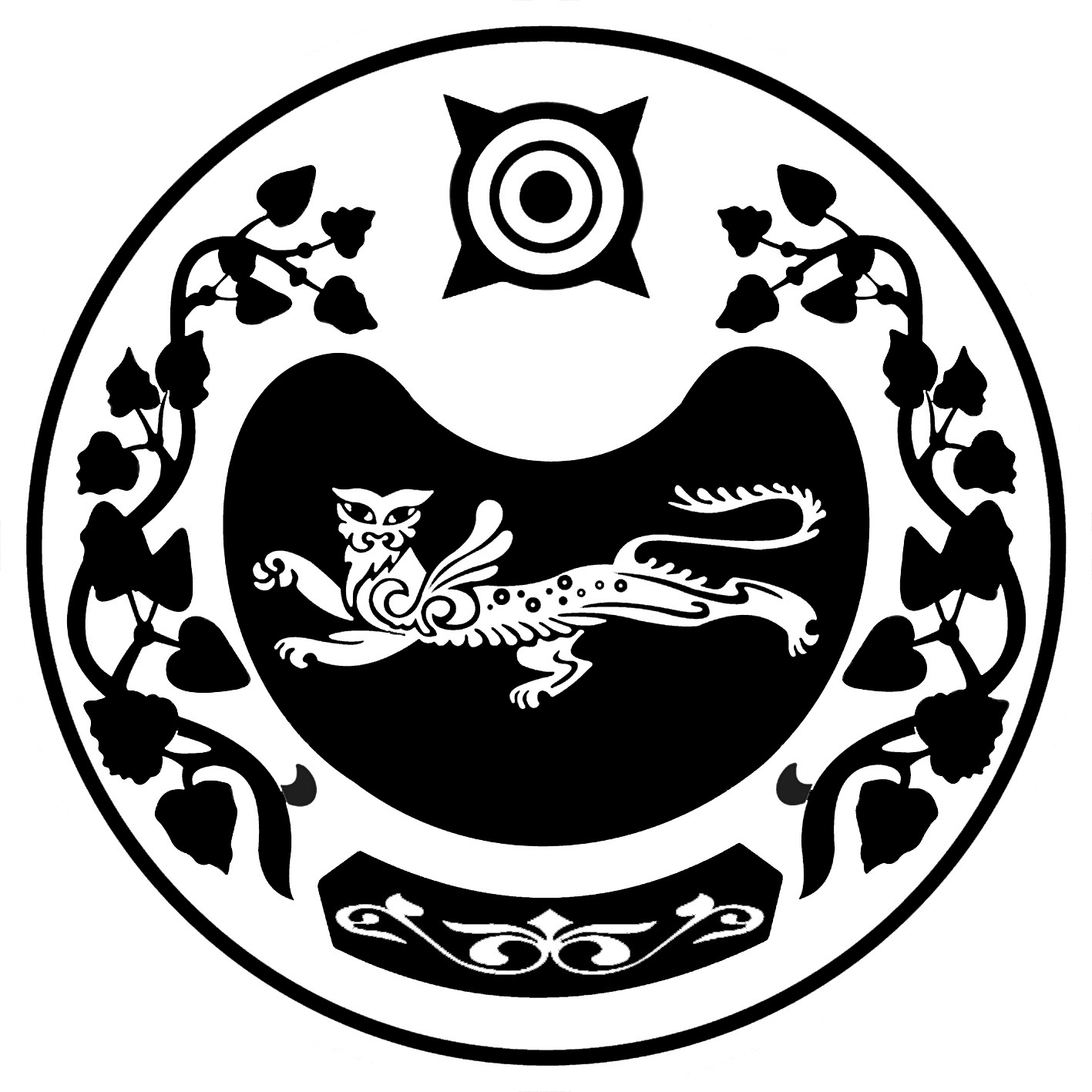 РОССИЯ ФЕДЕРАЦИЯЗЫ	            		РОССИЙСКАЯ ФЕДЕРАЦИЯХАКАС  РЕСПУБЛИКАНЫН                                 РЕСПУБЛИКА  ХАКАСИЯАFБАН ПИЛТİРİ			             	АДМИНИСТРАЦИЯ         ПЎДİСТİН АДМИНИСТРАЦИЯЗЫ		    УСТЬ-АБАКАНСКОГО ПОССОВЕТАП О С Т А Н О В Л Е Н И Е                            От 06.04.2021г.                                                          №  60-прп Усть-АбаканО подготовке проектамежевания территориирп Усть-Абакан	С целью подготовки документации по планировке территории рп Усть-Абакан, руководствуясь ст.ст. 43, 45, 46 Градостроительного кодекса Российской Федерации, статьей 14 Федерального закона от 06.10.2003 № 131 ФЗ «Об общих принципах организации местного самоуправления в Российской Федерации», на основании заявления Яхно Натальи Константиновны, Администрация Усть-Абаканского поссоветаПОСТАНОВЛЯЕТ:Яхно Наталье Константиновне подготовить проект межевания территории в границах улиц Щетинкина, Карла Маркса, пер. Антоновский и земельным участком с кадастровым номером 19:10:010703:202.Опубликовать настоящее Постановление в средствах массой информации и разместить его на официальном сайте рп Усть-Абакан - усть-абакан.рф в информационно-телекоммуникационной сети «Интернет».Глава  Усть-Абаканского поссовета	            	                                    Н.В. Леонченко 